Unit 1 Lesson 17: Día 3 de centrosWU Conversación numérica: Sumemos diez más (Warm up)Student Task StatementEncuentra mentalmente el valor de cada suma.1 Retomemos “Contar colecciones”Student Task Statement2 Centros: Momento de escogerStudent Task StatementEscoge un centro.Qué hay a mis espaldas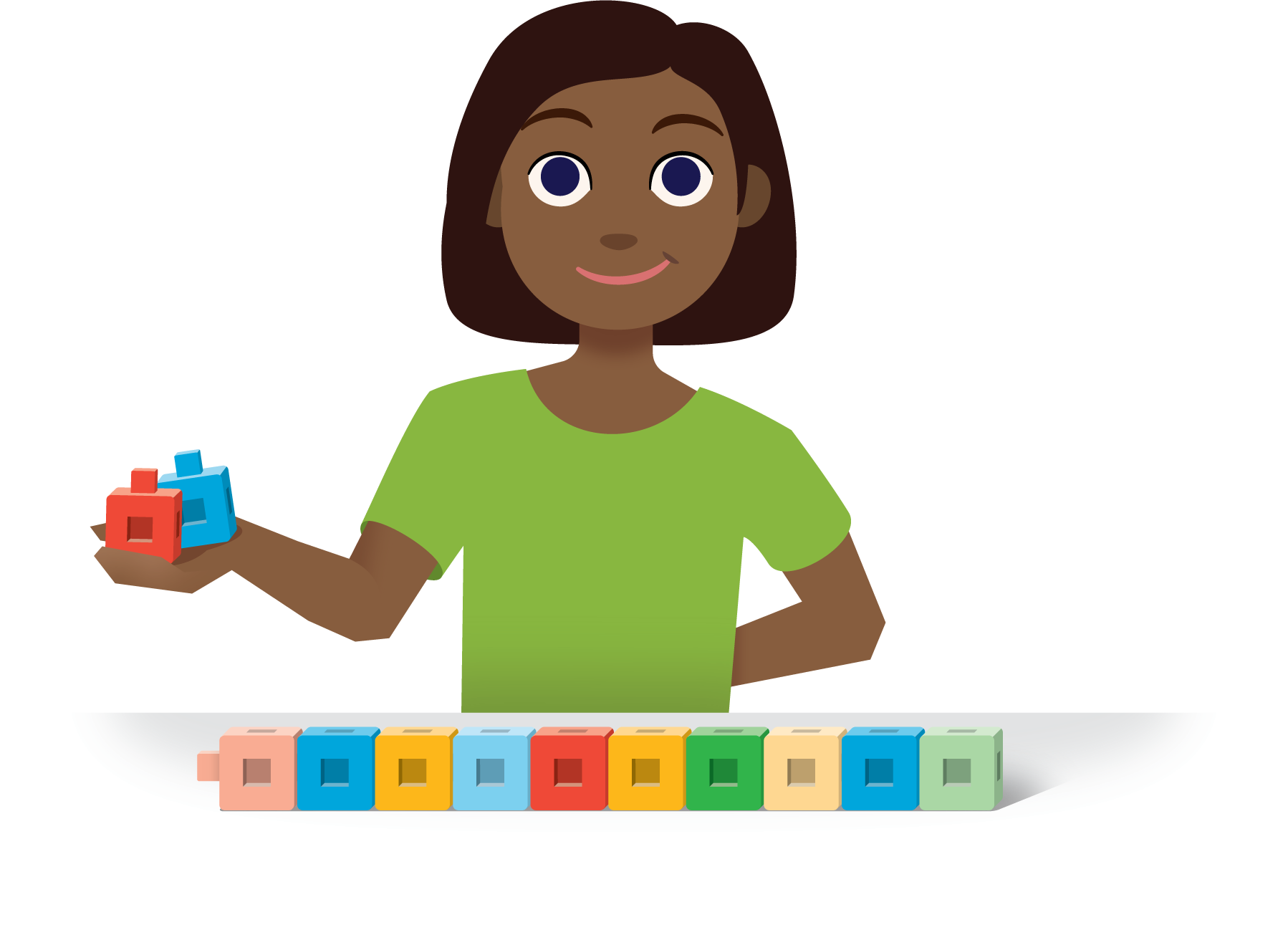 ¿Qué tan cerca?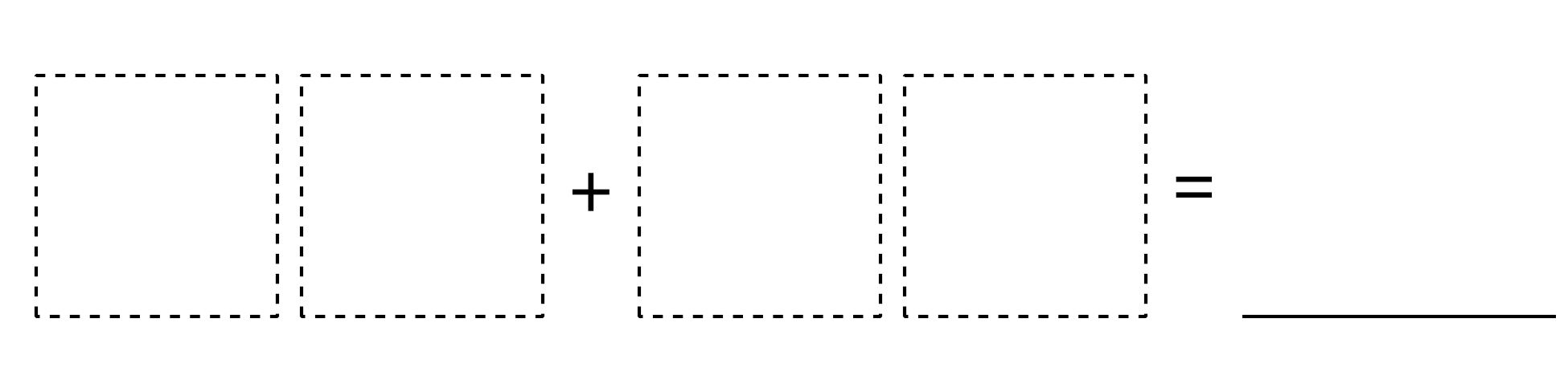 Acertijos numéricos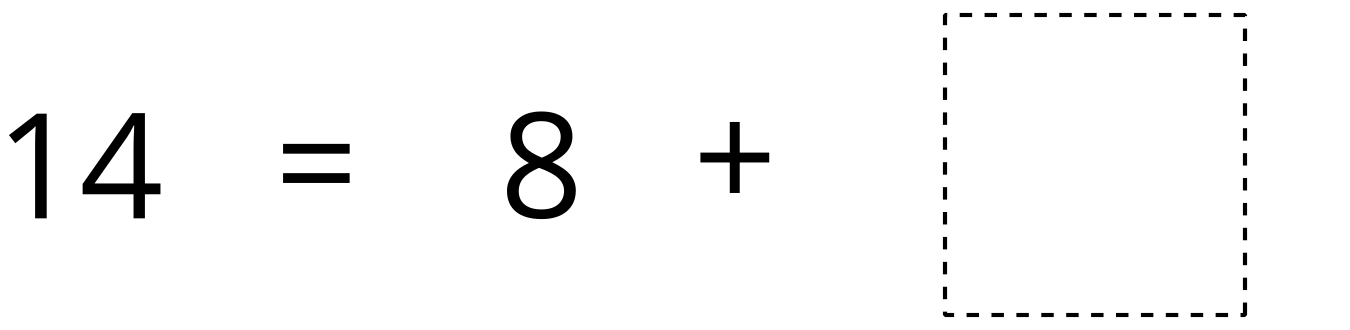 Clasificar y mostrar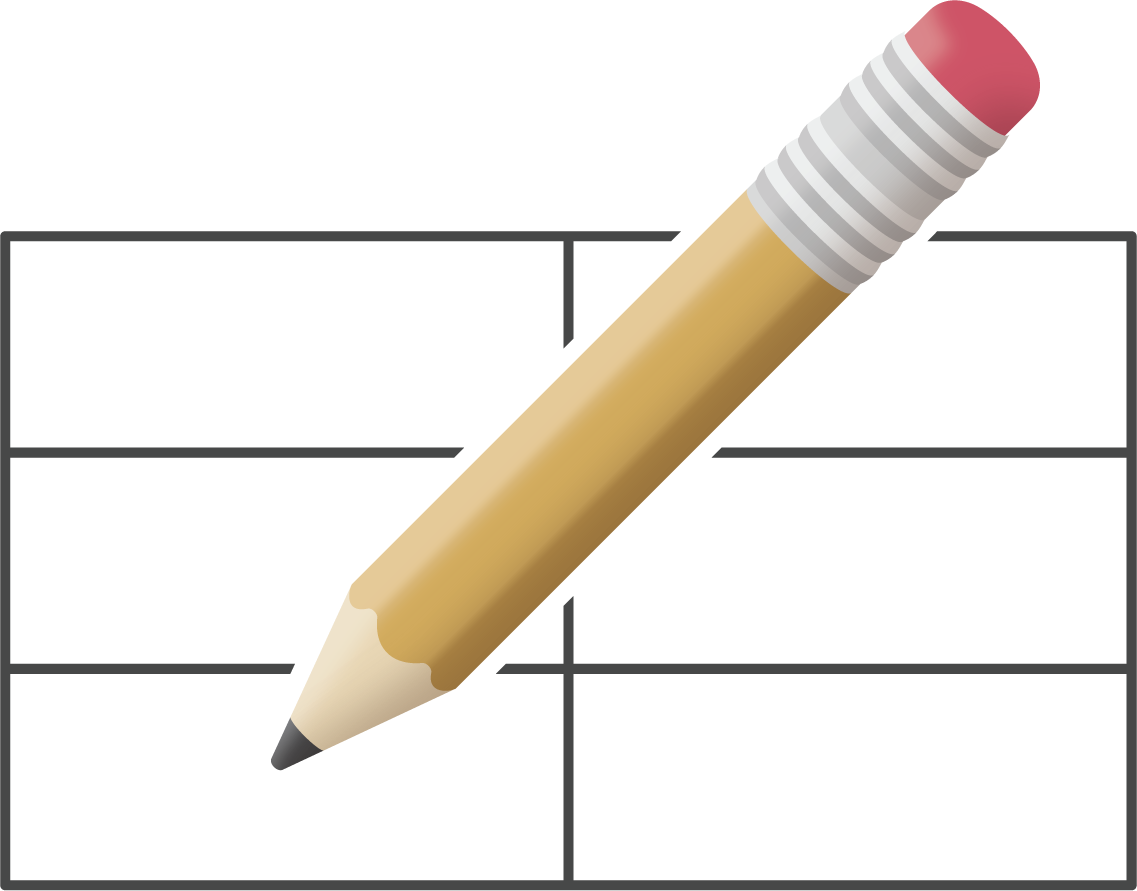 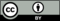 © CC BY 2021 Illustrative Mathematics®